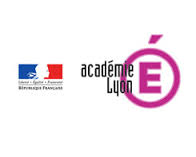 à victor.pereira@ac-lyon.frPour toute information, contact : Victor PEREIRA - 06 16 98 37 18Projet pédagogique ES&ST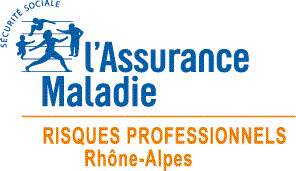 L’ETABLISSEMENTL’ETABLISSEMENTL’ETABLISSEMENTL’ETABLISSEMENTL’ETABLISSEMENTL’ETABLISSEMENTL’ETABLISSEMENTL’ETABLISSEMENTL’ETABLISSEMENTL’ETABLISSEMENTL’ETABLISSEMENTL’ETABLISSEMENTL’ETABLISSEMENTL’ETABLISSEMENTL’ETABLISSEMENTL’ETABLISSEMENTL’ETABLISSEMENTL’ETABLISSEMENTL’ETABLISSEMENTL’ETABLISSEMENTNomNomNomNomAdresseAdresseAdresseAdresseAdresseAdresseAdresseAdresseAdresseAdresseAdresseChef d’établissementChef d’établissementChef d’établissementChef d’établissementChef d’établissementEnvergure du projetEnvergure du projetFilière(s)Filière(s)Filière(s)Filière(s)Filière(s)Filière(s)Filière(s)Classe(s) concernée(s)Classe(s) concernée(s)Classe(s) concernée(s)Classe(s) concernée(s)Classe(s) concernée(s)Classe(s) concernée(s)Classe(s) concernée(s)Classe(s) concernée(s)EffectifEffectifEffectifEnvergure du projetEnvergure du projetEnvergure du projetEnvergure du projetLE PROJETLE PROJETLE PROJETLE PROJETLE PROJETLE PROJETLE PROJETLE PROJETLE PROJETLE PROJETLE PROJETLE PROJETLE PROJETLE PROJETLE PROJETLE PROJETLE PROJETLE PROJETLE PROJETLE PROJETIntituléIntituléÉlément(s)  de contexteÉlément(s)  de contexteFinalité(Qu'est-ce que le projet va apporter ? Quel est le but visé ? Etc.)Finalité(Qu'est-ce que le projet va apporter ? Quel est le but visé ? Etc.)Objectif(s) pédagogique(s)Objectif(s) pédagogique(s)Planning prévisionnel(cocher les cases concernées)Planning prévisionnel(cocher les cases concernées)SOONDDJJJFMMAAMMJJPlanning prévisionnel(cocher les cases concernées)Planning prévisionnel(cocher les cases concernées)LES ACTEURS DU PROJETLES ACTEURS DU PROJETLES ACTEURS DU PROJETLES ACTEURS DU PROJETLES ACTEURS DU PROJETLES ACTEURS DU PROJETLES ACTEURS DU PROJETLES ACTEURS DU PROJETLES ACTEURS DU PROJETLES ACTEURS DU PROJETLES ACTEURS DU PROJETLES ACTEURS DU PROJETLES ACTEURS DU PROJETLES ACTEURS DU PROJETLES ACTEURS DU PROJETLES ACTEURS DU PROJETLES ACTEURS DU PROJETLES ACTEURS DU PROJETLES ACTEURS DU PROJETProfesseur(s) piloteNom(s)Nom(s)Nom(s)Nom(s)Nom(s)Nom(s)Discipline(s)Discipline(s)Discipline(s)Discipline(s)Discipline(s)Discipline(s)Coordonnées(email professionnel et tel)Coordonnées(email professionnel et tel)Coordonnées(email professionnel et tel)Coordonnées(email professionnel et tel)Coordonnées(email professionnel et tel)Coordonnées(email professionnel et tel)Professeur(s) piloteProfesseur(s) piloteActeurs internesEnseignements des domaines générauxEnseignements des domaines générauxEnseignements des domaines générauxEnseignements des domaines générauxEnseignements des domaines générauxEnseignements des domaines générauxEnseignements des domaines générauxEnseignements des domaines générauxEnseignements des domaines générauxActeurs internesEnseignements des domaines professionnelsEnseignements des domaines professionnelsEnseignements des domaines professionnelsEnseignements des domaines professionnelsEnseignements des domaines professionnelsEnseignements des domaines professionnelsEnseignements des domaines professionnelsEnseignements des domaines professionnelsEnseignements des domaines professionnelsActeurs internesProfesseurs documentalistesProfesseurs documentalistesProfesseurs documentalistesProfesseurs documentalistesProfesseurs documentalistesProfesseurs documentalistesProfesseurs documentalistesProfesseurs documentalistesProfesseurs documentalistesActeurs internesPersonnels Vie scolairePersonnels Vie scolairePersonnels Vie scolairePersonnels Vie scolairePersonnels Vie scolairePersonnels Vie scolairePersonnels Vie scolairePersonnels Vie scolairePersonnels Vie scolaireActeurs internesPersonnels de santé et sociauxPersonnels de santé et sociauxPersonnels de santé et sociauxPersonnels de santé et sociauxPersonnels de santé et sociauxPersonnels de santé et sociauxPersonnels de santé et sociauxPersonnels de santé et sociauxPersonnels de santé et sociauxActeurs internesPsyENPsyENPsyENPsyENPsyENPsyENPsyENPsyENPsyENActeurs internesPartenaires extérieursEntité(s)Entité(s)Entité(s)Entité(s)Entité(s)Entité(s)Entité(s)Entité(s)Entité(s)Intervenant(s)Intervenant(s)Intervenant(s)Intervenant(s)Intervenant(s)Intervenant(s)Intervenant(s)Intervenant(s)Intervenant(s)Partenaires extérieursPartenaires extérieursLE DEROULEMENT DU PROJETLE DEROULEMENT DU PROJETLE DEROULEMENT DU PROJETLE DEROULEMENT DU PROJETLE DEROULEMENT DU PROJETLE DEROULEMENT DU PROJETLE DEROULEMENT DU PROJETLE DEROULEMENT DU PROJETN°Action(s)  envisagée(s)Durée estimée
(en heures)Moyens et ressources Moyens et ressources Moyens et ressources Moyens et ressources Coût estiméN°Action(s)  envisagée(s)Durée estimée
(en heures)IntervenantsIntervenantsMatérielsMatérielsCoût estiméN°Action(s)  envisagée(s)Durée estimée
(en heures)disponiblessollicitésdisponiblessollicitésCoût estiméDate :Nom et signature du chef d’établissement :